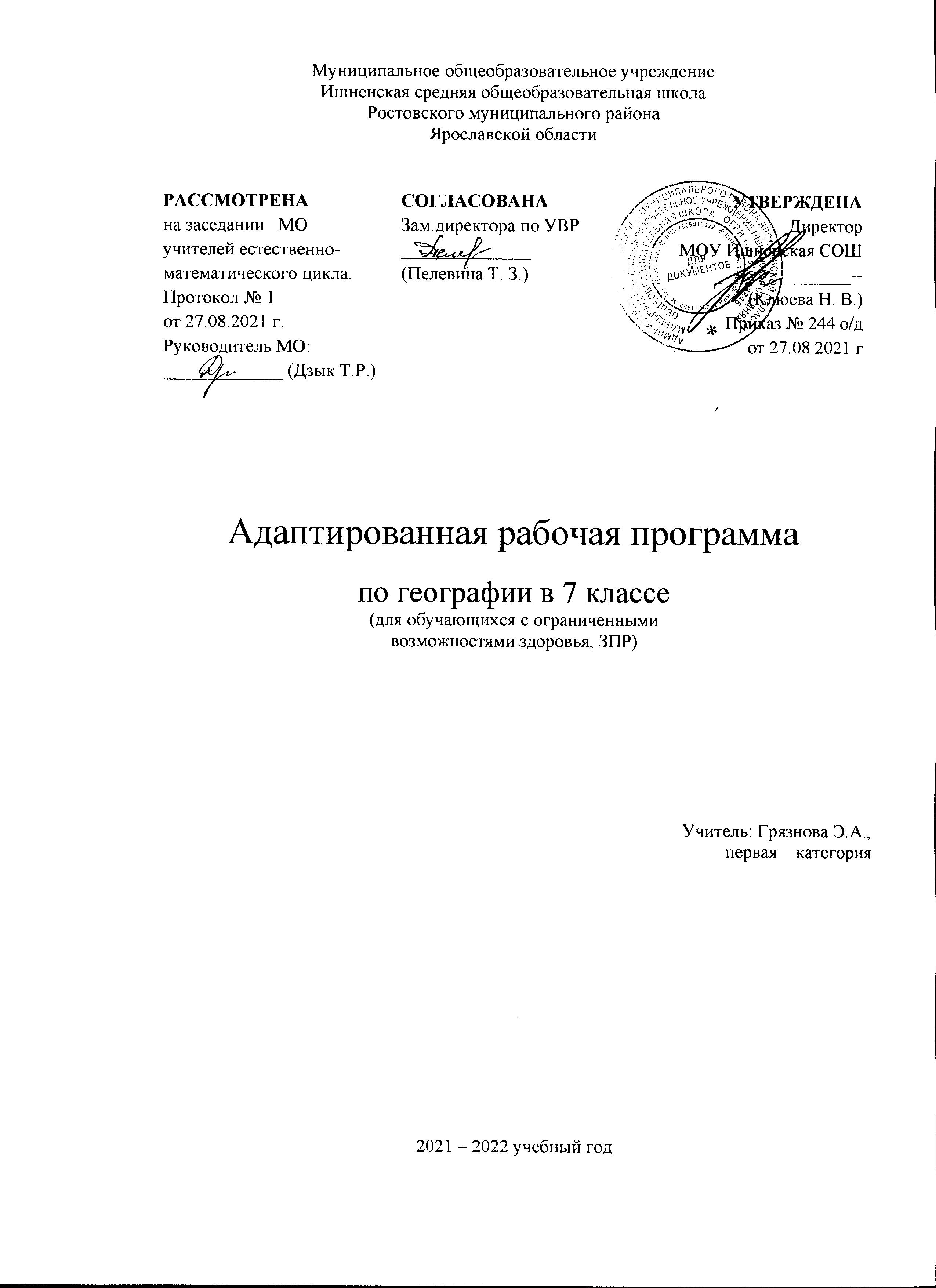 ПОЯСНИТЕЛЬНАЯ ЗАПИСКА.Рабочая программа курса «…» составлена на основе следующих нормативных документов:ФГОС ООО (утвержден приказом Министерства образования и науки Российской Федерации от 17.12.2010 № 1897, изм. от: 29 декабря 2014 г., 31 декабря 2015 г.);ООП ООО МОУ Ишненская СОШ (утв. приказом директора № 15а д/о от 15.01.21 г.)Учебный план МОУ Ишненская СОШ (утв. приказом директора № 247 о/д от 30.08.21г);Календарный учебный график МОУ Ишненская СОШ (утв. приказом директора № 248 о/д от 30.08.21г.);Положение о рабочей программе по ФГОС ООО (утв. приказом директора № 243 о/д от 27.08.2020 г);Методическое письмо ГОАУ ИРО о преподавании учебных предметов «География» в образовательных организациях Ярославской области в 2021/2022 уч. гРабочая программа ориентирована на использование УМК: Алексеев А. И., Николина В. В., Липкина Е. К. и др. География. 7 класс: учебник для общеобразовательных организаций. – М.: Просвещение, 2020 (Полярная звезда),Данная программа с корректирована с учетом ограниченных возможностей детей. Практические работы № 2. Описание природных зон по плану. № 3.  Определение географических координат крайних точек, протяженности материка. № 5. Сравнение географического положения Австралии и Африки. № 8. Сравнение климата отдельных частей материка, расположенных в одном климатическом поясе, носят обучающий характерПрограмма курса рассчитана на 68 часов в год (2 часа в неделю) и направлена на базовый (общеобразовательный) уровень изучения предмета.Целью реализации ООП ООО по курсу «География. Землеведение» является освоение содержания предмета «География» и достижение обучающимися результатов освоения ООП ООО в соответствии с требованиями ФГОС ООО и ООП ООО МОУ Ишненская СОШ.Для успешного достижения основной цели необходимо решать следующие учебно-методические задачи:формирование системы географических знаний как компонента научной картины мира; формирование целостного географического обзора планеты Земля на разных его уровнях (планета в целом, территории материков, России, своего региона    и т.д.);понимание особенностей взаимодействия человека и природы на современном этапе его развития с учетом исторических факторов; познание основных природных, социально – экономических, экологических, геополитических процессов и закономерностей, происходящих в географическом пространстве России в мире; формирование системы интеллектуальных, практических, универсальных учебных, оценочных, коммуникативных умений, обеспечивающих безопасное, социально и экологически целесообразное поведение в окружающей среде; формирование общечеловеческих ценностей, связанных с пониманием значимости географического пространства для человека, с заботой о сохранении окружающей среды для жизни на Земле; формирование опыта жизнедеятельности через усвоенных человечеством научные общекультурные достижения (карта, космические снимки, путешествия, наблюдения, традиции, использование приборов и техники), способствующие изучению, освоению и сохранению географического пространства; формирование опыта ориентирования в географическом пространстве с помощью различных способов ( план, карта, приборы, объекты природы и др.), обеспечивающих реализацию собственных потребностей, интересов, проектов; формирование опыта творческой деятельности по реализации познавательных, социально – коммуникативных потребностей на основе создания собственных географических продуктов (схемы, проекты, карты, компьютерные программы, презентации); понимание закономерностей размещения населения и территориальной организации хозяйства в связи природными, социально – экономическими, экологическими факторами, зависимости проблем адаптации и здоровья человека от географических условий проживания; всестороннее изучение географии России, включая различные виды ее географического положения, природу, население, хозяйство, регионы, особенности природопользования в их взаимозависимости, ориентацию в разнообразных природных, социально- экономических процессах и явлениях, их пространственной дифференциации, понимание истоков, сущности и путей решения проблем для устойчивого развития страны; выработка у обучающихся понимания общественной потребности в географических знаниях, а также, формирование у них отношения к географии, как возможной области будущей практической деятельности. Построение учебного содержания курса осуществляется последовательно от общего к частному с учетом реализации внутрипредметных и метапредметных связей. В основу положено взаимодействия научного, гуманитарного, аксиологического, культурологического, личностно- деятельностного, историко-проблемного, компетентностного подходов, основанных на взаимосвязи глобальной, региональной и краеведческой составляющих. Содержание курса направлено на формирование универсальных учебных действий, обеспечивающих развитие познавательных и коммуникативных качеств личности. Обучающиеся включаются в проектную и исследовательскую деятельность, основу которой составляют также учебные действия, как умение видеть проблемы, ставить вопросы, классифицировать, наблюдать, проводить эксперимент, делать выводы и умозаключения, объяснять, доказывать, защищать свои идеи, давать определение понятиям, структурировать материал и др. Оценка результатов освоения ООП ООО курса «География» проводится в соответствии с разделом «Система оценки» ООП ООО и «Положением о системе оценивания ОУ» и предусматривает проведение промежуточной аттестации в соответствии с учебным планом.ПЛАНИРУЕМЫЕ РЕЗУЛЬТАТЫ ОСВОЕНИЯ КУРСАРезультаты изучения курса «География» обучающихся отражают:1) развитие личности обучающихся средствами предлагаемого для изучения курса: развитие общей культуры обучающихся, их мировоззрения, ценностно-смысловых установок, развитие познавательных, регулятивных и коммуникативных способностей, готовности и способности к саморазвитию и профессиональному самоопределению;2) овладение систематическими знаниями и приобретение опыта осуществления целесообразной и результативной деятельности;3) развитие способности к непрерывному самообразованию, овладению ключевыми компетентностями, составляющими основу умения: самостоятельному приобретению и интеграции знаний, коммуникации и сотрудничеству, эффективному решению (разрешению) проблем, осознанному использованию информационных и коммуникационных технологий, самоорганизации и саморегуляции;4) обеспечение академической мобильности и (или) возможности поддерживать избранное направление образования;5) обеспечение профессиональной ориентации обучающихся.Кроме того, предметными результатами освоения курса «География» являются: включающей в себя личностные, метапредметные, предметные результаты, в том числе на формирование универсальных учебных действий, ИКТ- компетентности, основ проектно-исследовательской деятельности, стратегии смыслового чтения и работы с текстом.     В процессе изучения «Географии» совершенствуются и развиваются общеучебные  умения: коммуникативные;интеллектуальные ;информационные;организационные СОДЕРЖАНИЕ КУРСА «География» 7 класс
    (68 часов в год, 2 часа  в неделю)Введение (3 ч)

Как мы будем изучать географию в 7 классе. Что необходимо помнить при изучении географии. Взаимодействие человека с окружающей средой. Природные ресурсы и их виды. Рациональное использование природных ресурсов. Охрана природы. Особо охраняемые территории. Новое в учебнике.

Географические карты. Как Земля выглядит на картах разных проекций. Способы изображения явлений и процессов на картах. Общегеографические и тематические карты.

Географическая исследовательская практика (Учимся с «Полярной звездой» — 1). Анализ фотографий, рисунков, картин.

Практикум. 1. Описание одного из видов особо охраняемых территорий (по выбору) по плану: а) название; б) географическое положение; в) год создания; г) объект охраны (кто или что находится под охраной); д) уникальность объекта или вида; д) меры, принимаемые заповедником (заказником) для сохранения объекта или вида. 2. Анализ карт географического атласа.Тема 1. Население Земли (4 ч)

Народы, языки и религии. Народы и языки мира. Отличительные признаки народов мира. Языковые семьи. Международные языки. Основные религии мира.

Города и сельские поселения. Различие городов и сельских поселений. Крупнейшие города мира и городские агломерации. Типы городов и сельских поселений.

Страны мира. Многообразие стран мира. Республика. Монархия. Экономически развитые страны мира. Зависимость стран друг от друга.

Географическая исследовательская практика (Учимся с «Полярной звездой» — 2). Изучение населения по картам и диаграммам: численность, размещение и средняя плотность.

Практикум. 1. Анализ карты «Народы и плотность населения мира». 2. Определение на карте крупнейших городов мира. 3. Составление таблицы «Самые многонаселенные страны мира».

Тема 2. Природа Земли (12 ч)

Развитие земной коры. Формирование облика Земли. Цикличность тектонических процессов в развитии земной коры. Геологические эры. Литосферные плиты. Суть гипотезы А. Вегенера.

Земная кора на карте. Платформа и ее строение. Карта строения земной коры. Складчатые области. Складчато-глыбовые и возрожденные горы. Размещение на Земле гор и равнин.

Природные ресурсы земной коры. Природные ресурсы и их использование человеком. Формирование магматических, метаморфических и осадочных горных пород. Размещение полезных ископаемых.

Практикум. 1. Обозначение на контурной карте крупнейших платформ и горных систем. 2. Определение по карте строения земной коры закономерностей размещения топливных и рудных полезных ископаемых.

Температура воздуха на разных широтах. Распределение температур на Земле. Тепловые пояса. Изотермы.

Давление воздуха и осадки на разных широтах. Распределение атмосферного давления и осадков на земном шаре.

Общая циркуляция атмосферы. Типы воздушных масс и их свойства. Пассаты. Западные ветры умеренных широт. Восточные (стоковые) ветры полярных областей. Муссоны.

Климатические пояса и области Земли. Роль климатических факторов в формировании климата. Зональность климата. Основные и переходные климатические пояса. Климат западных и восточных побережий материков.

Практикум. 1. Анализ карты «Среднегодовое количество осадков». 2. Анализ карты «Климатические пояса и области Земли». 3. Описание одного из климатических поясов по плану: а) название; б) положение относительно экватора и полюсов; в) господствующие воздушные массы; г) средние температуры января и июля; д) годовое количество осадков; е) климатические различия и их причины; ж) приспособленность населения к климатическим условиям данного пояса. 4. Изучение климатической диаграммы. 5. Анализ погоды в различных частях земного шара на основе прогнозов Интернета, телевидения, газет.

Океанические течения. Причины образования океанических течений. Виды океанических течений. Основные поверхностные течения Мирового океана. Океан и атмосфера.

Реки и озера Земли. Зависимость рек от рельефа и климата. Крупнейшие реки Земли. Распространение озер на Земле. Крупнейшие озера мира.

Географическая исследовательская практика (Учимся с «Полярной звездой» — 3). Поиск информации в Интернете.

Практикум. 1. Характеристика течения Западных Ветров с использованием карты по плану: а) географическое положение; б) вид течения по физическим свойствам воды (холодное, теплое); в) вид течения по происхождению; г) вид течения по устойчивости (постоянное, сезонное); д) вид течения по расположению в толще вод (поверхностное, глубинное, придонное). 2. Нанесение на контурную карту крупнейших рек и озер Земли.

Растительный и животный мир Земли. Биоразнообразие. Значение биоразнообразия. Биомасса. Закономерности распространения животных и растений. Приспособление растений и животных к природным условиям. Основные причины различий флоры и фауны материков.

Почвы. Почвенное разнообразие. Закономерности распространения почв на Земле. В. В. Докучаев и закон мировой почвенной зональности. Типы почв и их особенности. Охрана почв.

 Тема 3. Природные комплексы и регионы (5 ч)

Природные зоны Земли. Понятие «природная зона». Причины смены природных зон. Изменение природных зон под воздействием человека.

Практикум. 1. Установление закономерностей смены природных зон Земли при анализе карты «Природные зоны Земли». 2. Описание природных зон по плану.

Океаны. Мировой океан как природный комплекс Земли. Океаны Земли — Тихий, Атлантический, Индийский, Северный Ледовитый. Особенности природы океанов. Освоение Океана человеком. Экологические проблемы Мирового океана. Использование и охрана Мирового океана.

Практикум. 1. Описание океана по плану. 2. Сравнение океанов (по выбору).

Материки. Материки как природные комплексы Земли. Материки — Евразия, Африка, Северная Америка, Южная Америка, Антарктида, Австралия. Последовательность изучения материков и стран. Описание материка. Описание страны.

Практикум. Установление сходства и различия материков на основе карт и рисунков учебника.

Как мир делится на части и как объединяется. Материки и части света. Географический регион. Понятие «граница». Естественные и условные границы. Объединение стран в организации и союзы. Организация Объединенных Наций (ООН). Сотрудничество стран. Диалог культур.

Тема 4. Материки и страны (44 ч)

Африка: образ материка. Географическое положение, размеры и очертания Африки. Крайние точки. Береговая линия. Особенности земной коры и рельефа материка. Полезные ископаемые. Особенности климата. Особенности внутренних вод, их зависимость от рельефа и климата.

Африка в мире. История освоения Африки. Население Африки и его численность. Расовый и этнический состав. Мозаика культур. Крупные города. Занятия африканцев. Африка — беднейший материк мира.

Путешествие по Африке. Путешествие с учебником и картой — способ освоения географического пространства. Географические маршруты (траверзы) по Африке.

Маршрут Касабланка — Триполи. Узкая полоса африканских субтропиков, страны Магриба, Атласские горы: особенности природы. Занятия населения. Культура. Карфаген — памятник Всемирного культурного наследия. Сахара — «желтое море» песка. Особенности природы Сахары. Занятия населения. Кочевое животноводство. Проблемы опустынивания, голода. Маршрут Томбукту — Лагос. Саванна: особенности природы.

Маршрут Лагос — озеро Виктория. Лагос — крупнейший город Нигерии. Население. Нигер — одна из крупнейших рек континента. Особенности влажных экваториальных лесов. Река Конго. Пигмеи. Массив Рувензори. Маршрут озеро Виктория — Индийский океан. Как образовалось озеро Виктория. Исток Нила. Килиманджаро. Национальные парки Танзании. Занятия населения. Маршрут Дар-эс-Салам — мыс Доброй Надежды. Особенности природных зон. Полезные ископаемые. ЮАР.

Египет. Визитная карточка. Место на карте. Место в мире. Древнейшая цивилизация. Население. Происхождение египтян, занятия, образ жизни. Река Нил. Египет — мировой туристический центр. Столица Каир. Памятники Всемирного культурного наследия.

Географическая исследовательская практика (Учимся с «Полярной звездой» — 4). Разработка проекта «Создание национального парка в Танзании».

Практикум. 1. Определение: а) географических координат крайних точек Африки; б) протяженности Африки в градусах и километрах (по градусной сетке) по 20° в. д. 2. Обозначение на контурной карте Африки изучаемых географических объектов. 3. Описание по климатической карте климата отдельных пунктов (температура января и июля, продолжительность зимы и лета, господствующие ветры, годовое количество осадков и распределение их по временам года). 4. Описание Египта по типовому плану. 5. Работа с картами путешествий.

Австралия: образ материка. Особенности географического положения. Размеры материка. Крайние точки. Береговая линия. Остров Тасмания. Особенности рельефа Австралии. Большой Водораздельный хребет. Полезные ископаемые. Климат. Распределение температур и осадков. Воздействие пассатов на восточные районы Австралии. Речная сеть. Подземные воды. Природные зоны. Своеобразие органического мира Австралии и прилегающих островов. История освоения материка. Австралийский Союз. Столица Канберра. Население. Занятия населения.

Путешествие по Австралии. Маршрут Перт — озеро Эйр-Норт. Особенности природы. Занятия населения. Маршрут озеро Эйр-Норт — Сидней. Особенности растительного и животного мира. Река Дарлинг. Сидней. Маршрут Сидней — Большой Водораздельный хребет. Большой Барьерный риф — памятник Всемирного природного наследия. Океания. Меланезия. Микронезия. Полинезия. Особенности природы островов Океании. Папуасы. Н. Н. Миклухо-Маклай.

Практикум. 1. Определение по карте географического положения Австралии. 2. Обозначение на карте географических объектов маршрута путешествия.

Антарктида: образ материка. Особенности географического положения. Размеры материка. Ледовый материк. Строение Антарктиды. Особенности климата. Открытие материка Ф. Ф. Беллинсгаузеном и М. П. Лазаревым. Растительный и животный мир. Условия жизни и работы на полярных станциях. Проблемы охраны природы Антарктиды.

Географическая исследовательская практика. Разработка проекта «Как использовать человеку Антарктиду?».

Практикум. Определение по карте крайних точек Антарктиды.

Южная Америка: образ материка. Географическое положение Южной Америки в сравнении с географическим положением Африки. Крайние точки Южной Америки.

Строение земной коры и рельеф Южной Америки в сравнении со строением земной коры и рельефом Африки. Высотная поясность Анд. Особенности климата Южной Америки. Внутренние воды. Амазонка — самая длинная река мира. Ориноко. Водопад Анхель. Растительный и животный мир. Южная Америка — родина многих культурных растений.

Латинская Америка в мире. Влияние испанской и португальской колонизации на жизнь коренного населения. Латиноамериканцы. Метисы. Мулаты. Самбо. Крупнейшие государства. Природные ресурсы и их использование. Хозяйственная деятельность.

Путешествие по Южной Америке. Маршрут Огненная Земля — Буэнос-Айрес. Аргентина — второе по площади государство на материке. Особенности природы. Река Парана. Маршрут Буэнос-Айрес — Рио-де-Жанейро. Рельеф. Водопад Игуасу. Растительный и животный мир. Население и его занятия. Бразильское плоскогорье. Полезные ископаемые. Город Бразилиа.

Амазония. Амазонская сельва. Особенности растительного и животного мира. Проблема сокращения площади влажных экваториальных лесов. Маршрут Манаус — Анды. Амазонка — самая длинная и самая полноводная река мира. Уникальность фауны Амазонки. Перу: особенности природы. Население и его хозяйственная деятельность. Памятники Всемирного культурного наследия. Маршрут Лима — Каракас. Особенности природы Эквадора, Колумбии, Венесуэлы.

Бразилия. Визитная карточка. Место на карте. Место в мире. Бразильцы: происхождение, занятия, образ жизни. Особенности хозяйства.

Географическая исследовательская практика. Разработка проекта «Хозяйственное освоение Амазонии с учетом сохранения ее животного и растительного мира».

Практикум. 1. Описание Амазонки по плану. 2. Описание страны (по выбору) по плану.

Северная Америка: образ материка. Особенности географического положения. Крайние точки. Размеры материка. Строение земной коры и его влияние на рельеф. Климатические особенности Северной Америки. Внутренние воды. Крупнейшие реки. Великие озера. Водопады (Йосемит, Ниагарский). Природные зоны. Почвы. Растительный и животный мир. Памятники Всемирного природного наследия.

Англо-Саксонская Америка. Освоение Северной Америки. США и Канада: сходство и различия. США и Канада — центры мировой экономики и культуры.

Путешествие по Северной Америке. Вест-Индия. Природа островов Карибского моря. Маршрут Вест-Индия — Мехико. Полуостров Юкатан. Древние индейские цивилизации. Мексиканский залив. Мехико. Маршрут Мехико — Лос-Анджелес. Мексиканское нагорье. Река Рио-Гранде. Плато Колорадо. Большой каньон реки Колорадо.

Маршрут Лос-Анджелес — Сан-Франциско. Особенности природы Южной Калифорнии. Большая Калифорнийская долина. Маршрут Сан-Франциско — Чикаго. Сьерра-Невада. Большое Соленое озеро. Великие равнины. Североамериканские степи. «Пшеничный» и «кукурузный» пояса. Маршрут Нью-Йорк — Аппалачи. Вашингтон — столица США. Нью-Йорк — финансовый и торговый центр. Маршрут Ниагарский водопад — река Св. Лаврентия.

Соединенные Штаты Америки. Визитная карточка. Место на карте. Место в мире. Американцы: происхождение, занятия, образ жизни.

Практикум. Сравнительная характеристика природных богатств горного пояса и равнин Северной Америки (по выбору).

Евразия: образ материка. Особенности географического положения. Крайние точки. Размеры материка. Строение земной коры и рельеф Евразии. Влияние древнего оледенения на рельеф Евразии. Стихийные природные явления на территории Евразии. Особенности климата. Влияние рельефа на климат материка. Различие климата западных и восточных побережий материка. Крупнейшие реки и озера материка. Природные зоны.

Европа в мире. Географическое положение. Исторические особенности освоения и заселения. Европейцы. Городское и сельское население. Образ жизни европейцев. Северная, Западная, Восточная, Южная Европа. Особенности хозяйства стран Европы. Европейский союз (ЕС). Политическая карта Европы.

Путешествие по Европе. Маршрут Исландия — Пиренейский полуостров. Остров Исландия: особенности природы, населения и хозяйства. Остров Великобритания. Маршрут Лиссабон — Мадрид. Природа. Население. Хозяйство. Португалия, Испания — средиземноморские страны. Атлантическое побережье Европы: особенности природы. Занятия населения. Культурные ценности. Города. Уникальные культурные ландшафты. Маршрут Амстердам — Стокгольм. Северное море. Живописная природа фьордов. Нидерланды, Норвегия. Швеция: особая культура.

Маршрут Стокгольм — Севастополь. Польша, Белоруссия, Украина: особенности природы, население. Занятия жителей. Долина Дуная. Придунайские страны. Маршрут Шварцвальд — Сицилия. Альпы: особенности природы. Рим — мировая сокровищница. Маршрут Мессина — Стамбул. Полуостров Пелопоннес. Греция: особенности природы, истории, культуры.

Германия. Визитная карточка. Место на карте. Место в мире. Жители Германии: происхождение, занятия, образ жизни.

Франция. Визитная карточка. Место на карте. Место в мире. Жители Франции: происхождение, занятия, образ жизни.

Великобритания. Визитная карточка. Место на карте. Место в мире. Жители Великобритании: происхождение, занятия, образ жизни.

Азия в мире. Географическое положение и особенности природы региона. Население. Крупнейшие по численности населения государства Азии. Крупнейшие городские агломерации Азии. Культура, традиции и верования народов Азии. Многообразие природных ресурсов. Высокоразвитые страны Азии. Политическая карта Азии.

Путешествие по Азии. Маршрут пролив Босфор — Мертвое море. Средиземноморье: особенности природы. Население и хозяйство. Турция. Иерусалим — центр трех религий. Маршрут Мертвое море — Персидский залив. Саудовская Аравия: природные ландшафты, жизнь населения. Крупнейшие нефтяные месторождения Персидского залива. Маршрут Персидский залив — Ташкент. Особенности природы Иранского нагорья. Полезные ископаемые. Туркмения, Узбекистан: особенности природы. Древнейшие города — Самарканд, Хива, Бухара.

Маршрут Ташкент — Катманду. Тянь-Шань, Памир. Озеро Иссык-Куль. Пустыня Такла-Макан. Тибетское нагорье. Лхаса — религиозный центр ламаизма. Гималаи.

Маршрут Катманду — Бангкок. Непал. Культура выращивания риса. Ганг и Брахмапутра. Бангкок — «Венеция Востока». Маршрут Бангкок — Шанхай. Сиамский залив. Шельф Южно-Китайского моря: месторождения нефти. Дельта Меконга: особенности природы. Занятия населения. Шанхай — многомиллионный город, торговый и финансовый центр. Маршрут Шанхай — Владивосток. Япония — крупнейшая промышленная держава мира. Природа и хозяйство Японских островов. Население, культура Японии.

Китай. Визитная карточка. Место на карте. Место в мире. Китайцы: происхождение, занятия, образ жизни. Рост численности населения Китая и меры по его ограничению.

Индия. Визитная карточка. Место на карте. Место в мире. Жители Индии: происхождение, занятия, образ жизни.

Географическая исследовательская практика (Учимся с «Полярной звездой» — 5). Участие в проекте «Традиции и обычаи народов мира».

Практикум. 1. Составление по картам сравнительного географического описания стран (по выбору). 2. Знакомство с туристической схемой столицы одного из государств Евразии (по выбору). 3. Установление различий в численности и плотности населения различных регионов Азии.

Россия в мире. Россия — крупнейшая по площади страна мира. Природные ресурсы. Россия — многонациональное государство. Вклад русских писателей, композиторов, художников в мировую культуру.

Тематическое планированиеКалендарно-тематическое планирование География 7 классУченик научится:Ученик получит возможность:владеть на уровне общего образования с законченной системой географических знаний и умений, навыками их применения в различных жизненных ситуациях; -осознание ценностей географического знания, как важнейшего компонента научной картины мира;формировать ценности здорового и безопасного образа жизни;формировать основы экологической культуры;формировать первичных навыков использования территориального подхода как основы географического мышления для осознания своего места в целостном, многообразном и быстро изменяющемся мире и адекватной ориентации в нем;формировать представлений и основополагающих теоретических знаний о целостности и неоднородности Земли как планеты людей в пространстве и во времени, основных этапах ее географического освоения , особенностях природы, жизни, культуры и хозяйственной деятельности людей, экологических проблемах на разных материках и в отдельных странах; овладеть основными навыками нахождения, использования и презентации географической информации;формировать умений и навыков использования разнообразных географических знаний в повседневной жизни для объяснения и оценки разнообразных явлений и процессов, самостоятельного оценивания уровня безопасности окружающей среды, адаптации к условиям территории проживания, соблюдения мер безопасности в случае природных стихийных бедствий и техногенных катастроф;формировать представлений об особенностях экологических проблем на различных территориях и акваториях, умений и навыков безопасного и экологически целесообразного поведения в окружающей среде;называть ярких представителей растительного и животного мира. способность к самостоятельному приобретению новых знаний и практических умений, умение управлять своей познавательной деятельностью;уметь организовать свою деятельность, определить ее цели и задачи, выбирать средства реализации цели и применять их на практике, оценивать достигнутые результаты. формировать и развить посредством географического знания познавательных интересов, интеллектуальных и творческих способностей учащихся;умения вести самостоятельный поиск, анализ, отбор информации, ее преобразование, сохранение, передачу и презентацию с помощью технических средств и информационных технологий.самостоятельно организовывать учебные взаимодействия в группе, (определять общие цели, распределять роли, договариваться друг с другом и т.д.) умения взаимодействовать с людьми, работать в коллективах с выполнением различных социальных ролей, представлять себя, вести дискуссию и др.;умения ориентироваться в окружающем мире, выбирать целевые и смысловые установки в своих действиях и поступках, принимать решение.сформировать устойчивые установоки социально-ответственного поведения в географической среде – среде обитания всего живого, в том числе и человека. формирование представлений о географической науке, ее роли в освоении планеты человеком, о географических знаниях как компоненте научной картины мира, их необходимости для решения современных практических задач человечества и своей страны, в том числе задачи охраны окружающей среды и рационального природопользования; овладеть элементарными практическими умениями использования приборов и инструментов для определения количественных и качественных характеристик компонентов географической среды, в том числе ее экологических параметров;овладеть основами картографической грамотности и использования географической карты как одного из «языков» международного общения;называть наиболее выдающиеся результаты географических открытий и путешествий, описывать представления древних людей и современных людей о Земле; показывать на карте материки и наиболее крупные географические объекты; осознание себя как члена общества на глобальном, региональном и локальном уровнях (житель планеты Земля, житель конкретного региона) уметь оценивать с позиций социальных норм собственные поступки и поступки других людей эмоционально-ценностное отношение к окружающей среде, необходимости ее сохранения и рационального использования; патриотизм, любовь к своей местности, своему региону, своей стране. №Название темыВсего часовКоличество часовКоличество часовВоспитательные возможностиЦОР№Название темыВсего часовТеоретическихПракти-ческихВоспитательные возможности1Введение (3 часа)33-Географическое образование направлено на формирование у учащихся любви к своей земле, своей стране, нравственных норм поведения на природе. На уроке воспитательной целью для меня является содействие привитию базовых национальных ценностей: патриотизма, любви к природе, гражданственности.https://resh.edu.ru/subject/lesson/1501/start/2.Население Земли (4 часа)44-Географическое образование направлено на формирование у учащихся любви к своей земле, своей стране, нравственных норм поведения на природе. На уроке воспитательной целью для меня является содействие привитию базовых национальных ценностей: патриотизма, любви к природе, гражданственности.https://resh.edu.ru/subject/lesson/1514/start/https://resh.edu.ru/subject/lesson/2754/start/https://resh.edu.ru/subject/lesson/2753/start/3Природа Земли (12 часов)12111Географическое образование направлено на формирование у учащихся любви к своей земле, своей стране, нравственных норм поведения на природе. На уроке воспитательной целью для меня является содействие привитию базовых национальных ценностей: патриотизма, любви к природе, гражданственности.https://resh.edu.ru/subject/lesson/1659/start/https://resh.edu.ru/subject/lesson/1660/start/https://resh.edu.ru/subject/lesson/1661/start/https://resh.edu.ru/subject/lesson/1662/start/https://resh.edu.ru/subject/lesson/1663/start/4Природные комплексы и регионы   (5 часов)541Географическое образование направлено на формирование у учащихся любви к своей земле, своей стране, нравственных норм поведения на природе. На уроке воспитательной целью для меня является содействие привитию базовых национальных ценностей: патриотизма, любви к природе, гражданственности.https://resh.edu.ru/subject/lesson/1498/start/https://resh.edu.ru/subject/lesson/1665/start/https://resh.edu.ru/subject/lesson/2942/start/https://resh.edu.ru/subject/lesson/1666/start/5Материки и страны (44 часа)443410Географическое образование направлено на формирование у учащихся любви к своей земле, своей стране, нравственных норм поведения на природе. На уроке воспитательной целью для меня является содействие привитию базовых национальных ценностей: патриотизма, любви к природе, гражданственности.https://resh.edu.ru/subject/lesson/1664/start/https://resh.edu.ru/subject/lesson/2941/start/https://resh.edu.ru/subject/lesson/2730/start/https://resh.edu.ru/subject/lesson/1667/start/https://resh.edu.ru/subject/lesson/1668/start/https://resh.edu.ru/subject/lesson/1669/start/https://resh.edu.ru/subject/lesson/2939/start/https://resh.edu.ru/subject/lesson/1677/start/https://resh.edu.ru/subject/lesson/1670/start/https://resh.edu.ru/subject/lesson/1678/start/https://resh.edu.ru/subject/lesson/1679/start/https://resh.edu.ru/subject/lesson/1680/start/https://resh.edu.ru/subject/lesson/1681/start/https://resh.edu.ru/subject/lesson/1682/start/https://resh.edu.ru/subject/lesson/1671/start/https://resh.edu.ru/subject/lesson/2752/start/https://resh.edu.ru/subject/lesson/2936/start/685612№ урока№ урока№ урока в теме№ урока в теме№ урока в теме№ урока в темеТема урокаСроки изученияСроки изучения№ урока№ урока№ урока в теме№ урока в теме№ урока в теме№ урока в темеТема урокаПланФактИспользуемые ресурсы (оборудование)Используемые ресурсы (оборудование)Используемые ресурсы (оборудование)Введение (3 часа)111111Как мы будем изучать географиюОбучающее видео https://resh.edu.ru/subject/lesson/1501/start/Обучающее видео https://resh.edu.ru/subject/lesson/1501/start/Обучающее видео https://resh.edu.ru/subject/lesson/1501/start/222222Географическая исследовательская практика333333Географические карты. Тема 1. Население Земли (4 часа)Обучающее видео https://resh.edu.ru/subject/lesson/1514/start/Обучающее видео https://resh.edu.ru/subject/lesson/1514/start/Обучающее видео https://resh.edu.ru/subject/lesson/1514/start/441111Народы, языки и религииОбучающее видео https://resh.edu.ru/subject/lesson/2754/start/Обучающее видео https://resh.edu.ru/subject/lesson/2754/start/Обучающее видео https://resh.edu.ru/subject/lesson/2754/start/552222Города и сельские поселенияОбучающее видео https://resh.edu.ru/subject/lesson/2753/start/Обучающее видео https://resh.edu.ru/subject/lesson/2753/start/Обучающее видео https://resh.edu.ru/subject/lesson/2753/start/663333  Изучение населения по картам и диаграммам774444Страны мира. Тема 2. Природа Земли (12 часов)881111Развитие земной корыОбучающее видео https://resh.edu.ru/subject/lesson/1659/start/Обучающее видео https://resh.edu.ru/subject/lesson/1659/start/Обучающее видео https://resh.edu.ru/subject/lesson/1659/start/992222Размещение на земле гор и равнин. Практическая работа № 1.  Обозначение на контурной карте крупнейших платформ и горных системОбучающее видео https://resh.edu.ru/subject/lesson/1659/start/Обучающее видео https://resh.edu.ru/subject/lesson/1659/start/Обучающее видео https://resh.edu.ru/subject/lesson/1659/start/1033333Природные ресурсы земной коры1144444  Распределение температур на ЗемлеОбучающее видео https://resh.edu.ru/subject/lesson/1660/start/Обучающее видео https://resh.edu.ru/subject/lesson/1660/start/Обучающее видео https://resh.edu.ru/subject/lesson/1660/start/1255555Распределение атмосферного давления и осадков на Земле1366666Общая циркуляция атмосферы. Обучающее видео https://resh.edu.ru/subject/lesson/1660/start/Обучающее видео https://resh.edu.ru/subject/lesson/1660/start/Обучающее видео https://resh.edu.ru/subject/lesson/1660/start/1477777Климатические пояса и области Земли1588888Океанические теченияОбучающее видео https://resh.edu.ru/subject/lesson/1661/start/Обучающее видео https://resh.edu.ru/subject/lesson/1661/start/Обучающее видео https://resh.edu.ru/subject/lesson/1661/start/1699999Реки и озера Земли. Обучающее видео https://resh.edu.ru/subject/lesson/1662/start/Обучающее видео https://resh.edu.ru/subject/lesson/1662/start/Обучающее видео https://resh.edu.ru/subject/lesson/1662/start/171717101010Растительный и животный мир Земли. 181818111111Почвы Земли191919121212Природа ЗемлиТема 3. Природные комплексы и регионы   (5 часов)Обучающее видео https://resh.edu.ru/subject/lesson/1663/start/Обучающее видео https://resh.edu.ru/subject/lesson/1663/start/Обучающее видео https://resh.edu.ru/subject/lesson/1663/start/202020111Природные зоны Земли. Практическая работа № 2. Описание природных зон по плануОбучающее видео https://resh.edu.ru/subject/lesson/1663/start/Обучающее видео https://resh.edu.ru/subject/lesson/1663/start/Обучающее видео https://resh.edu.ru/subject/lesson/1663/start/212121222Океаны. Обучающее видео https://resh.edu.ru/subject/lesson/1498/start/https://resh.edu.ru/subject/lesson/1665/start/Обучающее видео https://resh.edu.ru/subject/lesson/1498/start/https://resh.edu.ru/subject/lesson/1665/start/Обучающее видео https://resh.edu.ru/subject/lesson/1498/start/https://resh.edu.ru/subject/lesson/1665/start/222222333Сравнение океановОбучающее видео https://resh.edu.ru/subject/lesson/2942/start/Обучающее видео https://resh.edu.ru/subject/lesson/1666/start/Обучающее видео https://resh.edu.ru/subject/lesson/2942/start/Обучающее видео https://resh.edu.ru/subject/lesson/1666/start/Обучающее видео https://resh.edu.ru/subject/lesson/2942/start/Обучающее видео https://resh.edu.ru/subject/lesson/1666/start/232323444Материки. Обучающее видео https://resh.edu.ru/subject/lesson/1664/start/Обучающее видео https://resh.edu.ru/subject/lesson/1664/start/Обучающее видео https://resh.edu.ru/subject/lesson/1664/start/242424555Сходства и различия материковТема 4. Материки и страны (44 часа)Африка (10 часов)252525111Географическое положение. Практическая работа № 3.  Определение географических координат крайних точек, протяженности материкаОбучающее видео https://resh.edu.ru/subject/lesson/2941/start/Обучающее видео https://resh.edu.ru/subject/lesson/2941/start/Обучающее видео https://resh.edu.ru/subject/lesson/2941/start/262626222Тектоника, рельеф и недра. Практическая работа № 4. Обозначение на контурной карте форм рельефа и месторождений полезных ископаемых272727333Климат и внутренние воды282828444История освоения. НаселениеОбучающее видео https://resh.edu.ru/subject/lesson/2941/start/Обучающее видео https://resh.edu.ru/subject/lesson/2941/start/Обучающее видео https://resh.edu.ru/subject/lesson/2941/start/292929555Путешествие по Африке303030666Маршрут Касабланка - Триполи313131777Маршрут Томбукту - Лагос323232888Маршрут Лагос-озеро Виктория333333999Египет. Обучающее видео https://resh.edu.ru/subject/lesson/2730/start/Обучающее видео https://resh.edu.ru/subject/lesson/2730/start/Обучающее видео https://resh.edu.ru/subject/lesson/2730/start/343434101010Повторение  и обобщение темы «Африка»Австралия и Океания (5 часов)353535111111Географическое  положение, рельеф. Практическая работа № 5. Сравнение географического положения Австралии и АфрикиОбучающее видео https://resh.edu.ru/subject/lesson/2939/start/Обучающее видео https://resh.edu.ru/subject/lesson/2939/start/Обучающее видео https://resh.edu.ru/subject/lesson/2939/start/363636121212Климат и воды.  Природные зоны373737131313История освоения383838141414Путешествие по Австралии. Обучающее видео https://resh.edu.ru/subject/lesson/1677/start/Обучающее видео https://resh.edu.ru/subject/lesson/1677/start/Обучающее видео https://resh.edu.ru/subject/lesson/1677/start/393939393915Океания. Меланезия. Микронезия. ПолинезияАнтарктида (2 часа)404040404016Антарктида: образ материкаОбучающее видео https://resh.edu.ru/subject/lesson/1670/start/Обучающее видео https://resh.edu.ru/subject/lesson/1670/start/414141414117История открытия. Особенности природыЮжная Америка (6 часов)Обучающее видео https://resh.edu.ru/subject/lesson/1667/start/Обучающее видео https://resh.edu.ru/subject/lesson/1667/start/424242424218Географическое положение434343434319Рельеф, климат и  воды. Практическая работа № 6. Сравнительное описание крупных речных систем Южной Америки и Африки444444444420Латинская Америка в мире. Обучающее видео https://resh.edu.ru/subject/lesson/1668/start/Обучающее видео https://resh.edu.ru/subject/lesson/1668/start/454545454521Маршрут Огненная Земля –– Рио-де-Жанейро464646464622Амазония. 474747474723Бразилия.  Практическая работа № 7. Составление описания природы, населения одной из странОбучающее видео https://resh.edu.ru/subject/lesson/1669/start/Обучающее видео https://resh.edu.ru/subject/lesson/1669/start/Северная Америка (5 часов)484848484824Географическое положение и природа.  Практическая работа № 8. Сравнение климата отдельных частей материка, расположенных в одном климатическом поясеОбучающее видео https://resh.edu.ru/subject/lesson/1678/start/Обучающее видео https://resh.edu.ru/subject/lesson/1678/start/494949494925Англо-Саксонская АмерикаОбучающее видео https://resh.edu.ru/subject/lesson/1679/start/Обучающее видео https://resh.edu.ru/subject/lesson/1679/start/505050505026Маршрут о-ва Карибского моря ––  Лос-Анджелес515151515127Маршрут Лос-Анджелес ––  Нью-ЙоркОбучающее видео https://resh.edu.ru/subject/lesson/1680/start/Обучающее видео https://resh.edu.ru/subject/lesson/1680/start/525252525228Соединенные Штаты Америки. Практическая работа № 9.  Описание путешествия по одной из стран Евразия (16 часов)535353535329Географическое  положение, рельефОбучающее видео https://resh.edu.ru/subject/lesson/1681/start/Обучающее видео https://resh.edu.ru/subject/lesson/1681/start/545454545430Особенности климата. Практическая работа № 10.  Определение типов климата Евразии по климатограммам55555555553132Внутренние воды565656565633Природные зоны.  Практическая работа № 11. Сравнение природных зон по 40-й параллели в Евразии и Северной Америке575757573434Европа в мире. 585858583535Маршрут Исландия - Мадрид-СтокгольмОбучающее видео https://resh.edu.ru/subject/lesson/1682/start/595959593636Маршрут Стокгольм - Стамбул606060603737Германия. Обучающее видео https://resh.edu.ru/subject/lesson/2752/start/616161613838Франция. Обучающее видео https://resh.edu.ru/subject/lesson/2752/start/626262623939Великобритания. Обучающее видео https://resh.edu.ru/subject/lesson/2752/start/636363634040Азия в мире. 646464644141Путешествие по АзииОбучающее видео https://resh.edu.ru/subject/lesson/2936/start/656565654242Китай. 666666664343Индия. 676767674444Практическая работа № 12. Составление по картам сравнительного географического описания стран (по выбору).68686868Россия в мире